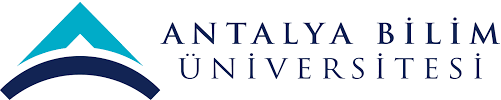 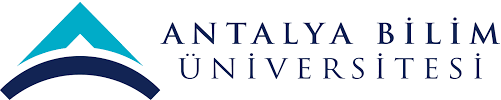  Antalya Bilim Üniversitesi sürdürülebilirliği, üniversitenin tüm birimlerine entegre etmeyi ve küresel çevre standartlarına ve yönetmeliklere uygun hareket etmeyi hedefleyerek, uygulanacak kapsamlı politikalarla hem bugünün ihtiyaçlarını hem de gelecek nesiller için sürdürülebilir bir dünya hedefini merkeze koymuştur. Birleşmiş Milletler, 2015 yılında 193 ülke tarafından kabul edilen 17 hedef ile 2030 yılına kadar yoksulluğu sona erdirmeyi, dünyamızı korumayı, sürdürülebilir kalkınmayı ve refahı sağlamayı amaçlamıştır. Eğitim, araştırma ve inovasyon, toplumların Sürdürülebilir Kalkınma hedeflerine ulaşmalarında oldukça önemli rol oynamaktadır. Üniversiteler ise bu hedeflere ulaşmada kilit bir görev üstlenmektedir. Bu doğrultuda Antalya Bilim Üniversitesi Sürdürülebilir Çevre ve Kalkınma Politikası aşağıdaki hedefleri içermektedir:Uluslararası Standartlara Uyum:Uluslararası Çevresel Standartlara ve Yönetmeliklere uygun hareket etmek.Eğitim ve Farkındalık:Sürdürülebilir çevre bilincini artıracak etkinlikler ve kampanyalar düzenlemek.Üniversitenin eğitim programında çevresel sürdürülebilirlik derslerinin bulunması.Öğrenci kulüpleri aracılığıyla çevresel sürdürülebilirlik çalışmalarının gerçekleştirilmesi.Küresel zorluklara yönelik çözüm üretmek için paydaş katılımı ile disiplinler arası çalışmayı hedeflemek.Kirliliğin Önlenmesi:Üniversitemizin oluşturduğu atık, kimyasal ve zararlı maddeleri azaltarak çevre kirliliğini önlemek.Emisyonları azaltmak amacıyla personel ve öğrencilere ulaşımının toplu taşıma ile yapılması konusunda imkânlar sunmak ve karbon ayak izini azaltmak için gerekli stratejileri geliştirerek, düzeltici ve iyileştirici önlemler almak.Atık Yönetimi:Üniversitemizde atık yönetim prosedürünü uygulamak, takibini sağlamak ve sıfır atık hedeflerine yönelik uygulamalar gerçekleştirerek 2022 yılında almış olduğumuz ‘Sıfır Atık Belgesi’nin devamlılığını sağlamak. Ekolojik Dengenin Korunması:İlk defa 2021 yılında katılmış olduğumuz UI GreenMetric World University Rankings’de üniversitemizi (Dünya Yeşil Üniversiteler Sıralaması) her sene daha üst basamağa taşımak.Yeşil alanların artırılarak ekolojik dengenin ve doğal yaşamın korunması amacıyla kampüsümüzde bitki çeşitliliğimizi devamlı olarak artırmak. Tasarruf Hedefi ve Enerji Verimliliği:Binaların sürdürülebilirlik kriterlerine (enerji verimliliği, sürdürülebilir malzeme kullanımına vb.) uygun olarak planlama yapmak.Tasarruf kullanımına uygun planlama yapmak.Su Kullanımının Azaltılması:Su tüketiminin azaltılmasına yönelik önlemler almak. Üniversitemizin her alanında sensörlü musluklar kullanılması. Gıda Güvenliği:Üniversitemiz gıda güvenliğinin sürdürülebilirliğini sağlamak amacıyla gıda sürecinin her aşamasında (üretim, tüketim) çevresel ekonomik ve sosyal sürdürülebilirlik ilkelerini benimsemek ve uygulamak.